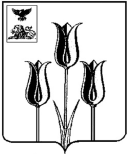 РОССИЙСКАЯ ФЕДЕРАЦИЯР А С П О Р Я Ж Е Н И ЕГЛАВЫ АДМИНИСТРАЦИИ МУНИЦИПАЛЬНОГО РАЙОНА «ВОЛОКОНОВСКИЙ РАЙОН»БЕЛГОРОДСКОЙ ОБЛАСТИО внесении изменений в распоряжение главы администрации Волоконовского района от 06 июня 2012 года № 584 16 октября 2014г.                                                                                                    № 944					В связи с произошедшими кадровыми изменениями в администрации Волоконовского района: внести следующие изменения в распоряжение главы администрации Волоконовского района от 06 июня 2012 года № 584 «О создании экспертной комиссии по рассмотрению проектов»:- в составе экспертной комиссии по рассмотрению проектов при главе администрации муниципального района «Волоконовский район», утвержденном в подпункте 2.1. пункта 2 названного распоряжения:- вывести из состава комиссии Рябенко А.С.;- ввести в состав комиссии Алексеева Александра Евгеньевича – заместителя главы администрации района по развитию сельских территорий, начальника управления сельского хозяйства.   Глава администрации района                                                     С. Бикетов